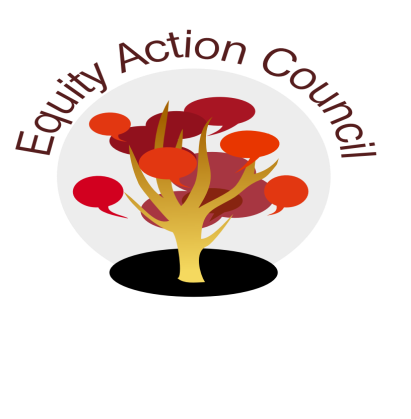 EAC Community AgreementsShow up, and choose to be present 
Pay attention to what has heart and meaning
Tell the truth without blame or judgment
Be open to outcome, not attached to outcome From The Four-Fold Way® by Angeles Arrien, Ph.D.Time Topic Process Facilitator(s) 1:30 pmIntroductionConocimiento and Check InAlicia Cortez1:50 pmCommunity Updates ScenariosEdmundo Norte + Alicia Cortez1:50 pmAcademic Senate and EAC Collaboration    Chancellors Equity to Excellence Mini-Grants Alicia Cortez + 
Karen Chow 2:45pmUpdatesUndocuAllyEquity and Engagement Division:  
Student Employee Equity Training  DASB UpdatesAngelica Esquivel MorenoTony Santa AnaRex Zhang2:45pmClosureAnnouncements and EventsAppreciationsAll